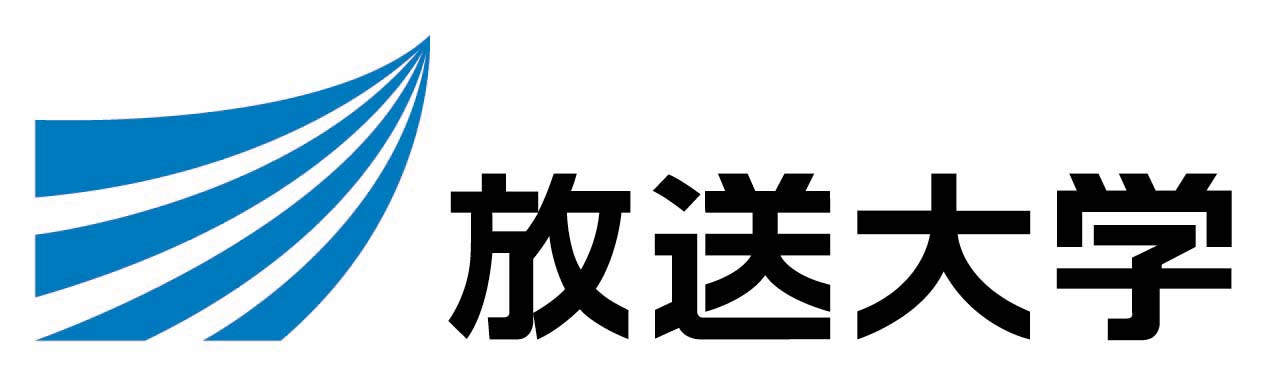    2022年4月入学生募集！■ポイント１　学ぶ意欲が入学資格！学力試験はありません条件を満たせば学力試験はありません。卒業すれば学士を取得できます。大学院もあります。■ポイント２　テレビだけじゃない！スマホやパソコンでいつでも！ テレビの放送授業を自宅で学べるほか、学生はインターネットでいつでもどこでも授業を受けることができます。また全国の学習センター・サテライトスペースでも視聴できます。■ポイント３　１科目から学べます 半年だけの在学もOK！一流の講師による約300の科目があり、1科目から学ぶことができます。人気の心理学をはじめ社会から自然まで幅広い分野の授業があります。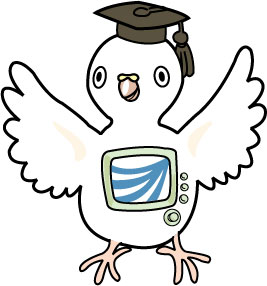 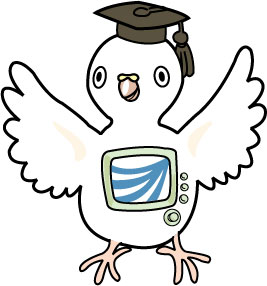 ■ポイント４　負担が少ない授業料が魅力です 授業料はテキスト費込みで1科目11,000円(放送授業)。入学料を含めリーズナブルな費用で学べます。また半年ごとに受講する科目の授業料だけを払う仕組みも魅力のひとつです。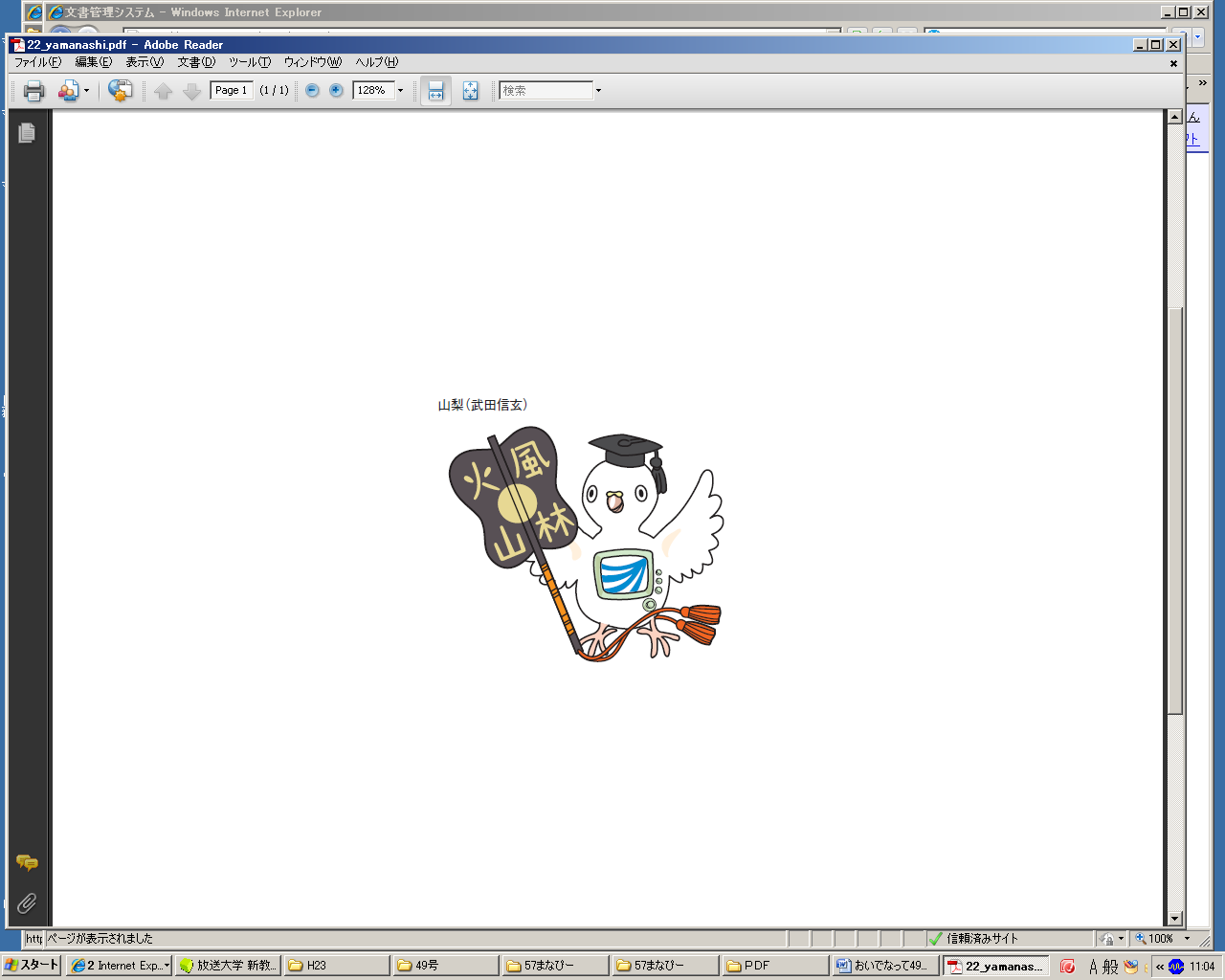 